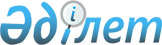 О внесении изменений в решение Ескельдинского районного маслихата от 30 декабря 2021 года № 21-76 "О бюджетах сельских округов Ескельдинского района на 2022-2024 годы"Решение Ескельдинского районного маслихата Алматинской области от 20 мая 2022 года № 29-102
      Ескельдинский районный маслихат РЕШИЛ:
      1. Внести в решение Ескельдинского районного маслихата "О бюджетах сельских округов Ескельдинского района на 2022-2024 годы" 30 декабря 2021 года № 21-76 следующие изменения:
      В указанном решении пункты – 1, 2, 3, 4, 5, 6, 7, 8, 9, 10, 11 изложить в новой редакции:
      1. Утвердить бюджет Алдабергеновского сельского округа на 2022-2024 годы согласно приложениям 1, 2, 3 к настоящему решению соответственно, в том числе на 2022 год в следующих объемах:
      1)доходы 85 116 тысяч тенге:
      налоговые поступления 26 654 тысячи тенге;
      неналоговые поступления 0 тенге;
      поступления от продажи основного капитала 0 тенге;
      поступление трансфертов 58 462 тысячи тенге;
      2) затраты 87 581 тысяча тенге;
      3) чистое бюджетное кредитование 0 тенге: 
      бюджетные кредиты 0 тенге;
      погашение бюджетных кредитов 0 тенге;
      4) сальдо по операциям с финансовыми активами 0 тенге:
      приобретение финансовых активов 0 тенге;
      поступления от продажи финансовых активов государства 0 тенге;
      5) дефицит (профицит) бюджета (-) 2 465 тысяч тенге;
      6) финансирование дефицита (использование профицита) бюджета 2 465 тысяч тенге:
      поступление займов 0 тенге;
      погашение займов 0 тенге;
      используемые остатки бюджетных средств 2 465 тысяч тенге.
      2. Утвердить бюджет Акынсаринского сельского округа на 2022-2024 годы согласно приложениям 4, 5, 6 к настоящему решению соответственно, в том числе на 2022 год в следующих объемах:
      1) доходы 65 830 тысяч тенге:
      налоговые поступления 5 654 тысячи тенге;
      неналоговые поступления 0 тенге;
      поступления от продажи основного капитала 0 тенге;
      поступление трансфертов 60 176 тысяч тенге;
      2) затраты 66 489 тысяч тенге;
      3) чистое бюджетное кредитование 0 тенге: 
      бюджетные кредиты 0 тенге;
      погашение бюджетных кредитов 0 тенге;
      4) сальдо по операциям с финансовыми активами 0 тенге:
      приобретение финансовых активов 0 тенге;
      поступления от продажи финансовых активов государства 0 тенге;
      5) дефицит (профицит) бюджета (-) 659 тысяч тенге;
      6) финансирование дефицита (использование профицита) бюджета 659 тысяч тенге:
      поступление займов 0 тенге;
      погашение займов 0 тенге;
      используемые остатки бюджетных средств 659 тысяч тенге.
      3. Утвердить бюджет Бактыбайского сельского округа на 2022-2024 годы согласно приложениям 7, 8, 9 к настоящему решению соответственно, в том числе на 2022 год в следующих объемах:
      1) доходы 89 093 тысячи тенге:
      налоговые поступления 39 022 тысячи тенге;
      неналоговые поступления 0 тенге;
      поступления от продажи основного капитала 0 тенге;
      поступление трансфертов 50 071 тысяча тенге;
      2) затраты 90 499 тысяч тенге;
      3) чистое бюджетное кредитование 0 тенге: 
      бюджетные кредиты 0 тенге;
      погашение бюджетных кредитов 0 тенге;
      4) сальдо по операциям с финансовыми активами 0 тенге:
      приобретение финансовых активов 0 тенге;
      поступления от продажи финансовых активов государства 0 тенге;
      5) дефицит (профицит) бюджета (-) 1 406 тысяч тенге;
      6) финансирование дефицита (использование профицита) бюджета 1 406 тысяч тенге:
      поступление займов 0 тенге;
      погашение займов 0 тенге;
      используемые остатки бюджетных средств 1 406 тысяч тенге.
      4. Утвердить бюджет Карабулакского сельского округа на 2022-2024 годы согласно приложениям 10, 11, 12 к настоящему решению соответственно, в том числе на 2022 год в следующих объемах:
      1) доходы 412 683 тысячи тенге:
      налоговые поступления 131 384 тысячи тенге;
      неналоговые поступления 0 тенге;
      поступления от продажи основного капитала 0 тенге;
      поступление трансфертов 281 299 тысяч тенге;
      2) затраты 416 284 тысячи тенге;
      3) чистое бюджетное кредитование 0 тенге: 
      бюджетные кредиты 0 тенге;
      погашение бюджетных кредитов 0 тенге;
      4) сальдо по операциям с финансовыми активами 0 тенге:
      приобретение финансовых активов 0 тенге;
      поступления от продажи финансовых активов государства 0 тенге;
      5) дефицит (профицит) бюджета (-) 3 601 тысяча тенге;
      6) финансирование дефицита (использование профицита) бюджета 3 601 тысяча тенге:
      поступление займов 0 тенге;
      погашение займов 0 тенге;
      используемые остатки бюджетных средств 3 601 тысяча тенге.
      5. Утвердить бюджет Каратальского сельского округа на 2022-2024 годы согласно приложениям 13, 14, 15 к настоящему решению соответственно, в том числе на 2022 год в следующих объемах:
      1) доходы 42 907 тысяч тенге:
      налоговые поступления 5 762 тысячи тенге;
      неналоговые поступления 0 тенге;
      поступления от продажи основного капитала 0 тенге;
      поступление трансфертов 37 145 тысяч тенге;
      2) затраты 43 688 тысяч тенге;
      3) чистое бюджетное кредитование 0 тенге: 
      бюджетные кредиты 0 тенге;
      погашение бюджетных кредитов 0 тенге;
      4) сальдо по операциям с финансовыми активами 0 тенге:
      приобретение финансовых активов 0 тенге;
      поступления от продажи финансовых активов государства 0 тенге;
      5) дефицит (профицит) бюджета (-) 781 тысяча тенге;
      6) финансирование дефицита (использование профицита) бюджета 781 тысяча тенге:
      поступление займов 0 тенге;
      погашение займов 0 тенге;
      используемые остатки бюджетных средств 781 тысяча тенге.
      6. Утвердить бюджет Туленгутского сельского округа на 2022-2024 годы согласно приложениям 16, 17, 18 к настоящему решению соответственно, в том числе на 2022 год в следующих объемах:
      1) доходы 51 784 тысячи тенге:
      налоговые поступления 8 304 тысячи тенге;
      неналоговые поступления 0 тенге;
      поступления от продажи основного капитала 0 тенге;
      поступление трансфертов 43 480 тысяч тенге;
      2) затраты 52 140 тысяч тенге;
      3) чистое бюджетное кредитование 0 тенге: 
      бюджетные кредиты 0 тенге;
      погашение бюджетных кредитов 0 тенге;
      4) сальдо по операциям с финансовыми активами 0 тенге:
      приобретение финансовых активов 0 тенге;
      поступления от продажи финансовых активов государства 0 тенге;
      5) дефицит (профицит) бюджета (-) 356 тысяч тенге;
      6) финансирование дефицита (использование профицита) бюджета 356 тысяч тенге:
      поступление займов 0 тенге;
      погашение займов 0 тенге;
      используемые остатки бюджетных средств 356 тысяч тенге.
      7. Утвердить бюджет Сырымбетского сельского округа на 2022-2024 годы согласно приложениям 19, 20, 21 к настоящему решению соответственно, в том числе на 2022 год в следующих объемах:
      1) доходы 71 545 тысяч тенге:
      налоговые поступления 7 542 тысячи тенге;
      неналоговые поступления 0 тенге;
      поступления от продажи основного капитала 0 тенге;
      поступление трансфертов 64 003 тысячи тенге;
      2) затраты 72 034 тысячи тенге;
      3) чистое бюджетное кредитование 0 тенге: 
      бюджетные кредиты 0 тенге;
      погашение бюджетных кредитов 0 тенге;
      4) сальдо по операциям с финансовыми активами 0 тенге:
      приобретение финансовых активов 0 тенге;
      поступления от продажи финансовых активов государства 0 тенге;
      5) дефицит (профицит) бюджета (-) 489 тысяч тенге;
      6) финансирование дефицита (использование профицита) бюджета 489 тысяч тенге:
      поступление займов 0 тенге;
      погашение займов 0 тенге;
      используемые остатки бюджетных средств 489 тысяч тенге.
      8. Утвердить бюджет Кайнарлинского сельского округа на 2022-2024 годы согласно приложениям 22, 23, 24 к настоящему решению соответственно, в том числе на 2022 год в следующих объемах:
      1) доходы 76 677 тысяч тенге:
      налоговые поступления 5 265 тысячи тенге;
      неналоговые поступления 0 тенге;
      поступления от продажи основного капитала 0 тенге;
      поступление трансфертов 71 412 тысячи тенге;
      2) затраты 77 318 тысяч тенге;
      3) чистое бюджетное кредитование 0 тенге: 
      бюджетные кредиты 0 тенге;
      погашение бюджетных кредитов 0 тенге;
      4) сальдо по операциям с финансовыми активами 0 тенге:
      приобретение финансовых активов 0 тенге;
      поступления от продажи финансовых активов государства 0 тенге;
      5) дефицит (профицит) бюджета (-) 641 тысяча тенге;
      6) финансирование дефицита (использование профицита) бюджета 641 тысяча тенге:
      поступление займов 0 тенге;
      погашение займов 0 тенге;
      используемые остатки бюджетных средств 641 тысяча тенге.
      9. Утвердить бюджет Конырского сельского округа на 2022-2024 годы согласно приложениям 25, 26, 27 к настоящему решению соответственно, в том числе на 2022 год в следующих объемах:
      1) доходы 69 798 тысяч тенге:
      налоговые поступления 3 247 тысяч тенге;
      неналоговые поступления 0 тенге;
      поступления от продажи основного капитала 0 тенге;
      поступление трансфертов 66 551 тысяча тенге;
      2) затраты 70 327 тысячи тенге;
      3) чистое бюджетное кредитование 0 тенге: 
      бюджетные кредиты 0 тенге;
      погашение бюджетных кредитов 0 тенге;
      4) сальдо по операциям с финансовыми активами 0 тенге:
      приобретение финансовых активов 0 тенге;
      поступления от продажи финансовых активов государства 0 тенге;
      5) дефицит (профицит) бюджета (-) 529 тысяч тенге;
      6) финансирование дефицита (использование профицита) бюджета 529 тысяч тенге:
      поступление займов 0 тенге;
      погашение займов 0 тенге;
      используемые остатки бюджетных средств 529 тысяч тенге.
      10. Утвердить бюджет Кокжазыкского сельского округа на 2022-2024 годы согласно приложениям 28, 29, 30 к настоящему решению соответственно, в том числе на 2022 год в следующих объемах:
      1) доходы 59 413 тысячи тенге:
      налоговые поступления 6 940 тысяч тенге;
      неналоговые поступления 0 тенге;
      поступления от продажи основного капитала 0 тенге;
      поступление трансфертов 52 473 тысячи тенге;
      2) затраты 61 094 тысячи тенге;
      3) чистое бюджетное кредитование 0 тенге: 
      бюджетные кредиты 0 тенге;
      погашение бюджетных кредитов 0 тенге;
      4) сальдо по операциям с финансовыми активами 0 тенге:
      приобретение финансовых активов 0 тенге;
      поступления от продажи финансовых активов государства 0 тенге;
      5) дефицит (профицит) бюджета (-) 1 681 тысяча тенге;
      6) финансирование дефицита (использование профицита) бюджета 1 681 тысяча тенге:
      поступление займов 0 тенге;
      погашение займов 0 тенге;
      используемые остатки бюджетных средств 1 681 тысяча тенге.
      11. Утвердить бюджет Жалгызагашского сельского округа на 2022-2024 годы согласно приложениям 31, 32, 33 к настоящему решению соответственно, в том числе на 2022 год в следующих объемах:
      1) доходы 49 228 тысяч тенге:
      налоговые поступления 5 440 тысяч тенге;
      неналоговые поступления 0 тенге;
      поступления от продажи основного капитала 0 тенге;
      поступление трансфертов 43 788 тысяч тенге;
      2) затраты 49 690 тысяч тенге;
      3) чистое бюджетное кредитование 0 тенге: 
      бюджетные кредиты 0 тенге;
      погашение бюджетных кредитов 0 тенге;
      4) сальдо по операциям с финансовыми активами 0 тенге:
      приобретение финансовых активов 0 тенге;
      поступления от продажи финансовых активов государства 0 тенге;
      5) дефицит (профицит) бюджета (-) 462 тысячи тенге;
      6) финансирование дефицита (использование профицита) бюджета 462 тысячи тенге:
      поступление займов 0 тенге;
      погашение займов 0 тенге;
      используемые остатки бюджетных средств 462 тысячи тенге.
      2. Приложения 1, 4, 7, 10, 13, 16, 19, 22, 25, 28, 31 к указанному решению изложить в новой редакции согласно приложениям 1, 2, 3, 4, 5, 6, 7, 8, 9, 10, 11 к настоящему решению соответственно.
      3. Настоящее решение вводится в действие с 1 января 2022 года. Бюджет Алдабергеновского сельского округа на 2022 год Бюджет Акынсаринского сельского округа на 2022 год Бюджет Бактыбайского сельского округа на 2022 год Бюджет Карабулакского сельского округа на 2022 год Бюджет Каратальского сельского округа на 2022 год Бюджет Туленгутского сельского округа на 2022 год Бюджет Сырымбетского сельского округа на 2022 год Бюджет Кайнарлинского сельского округа на 2022 год Бюджет Конырского сельского округа на 2022 год Бюджет Кокжазыкского сельского округа на 2022 год Бюджет Жалгизагашского сельского округа на 2022 год
					© 2012. РГП на ПХВ «Институт законодательства и правовой информации Республики Казахстан» Министерства юстиции Республики Казахстан
				
      Секретарь маслихата 

Сатанов К.
Приложение 1 к решению Ескельдинского районного маслихата от 20 мая 2022 года № 29-102Приложение 1 к решению Ескельдинского районного маслихата от 30 декабря 2021 года № 21-76
Категория
Категория
Категория
Категория
Сумма (тысяч тенге)
Класс
Класс
Класс
Сумма (тысяч тенге)
Подкласс
Подкласс
Сумма (тысяч тенге)
Наименование
Сумма (тысяч тенге)
I. Доходы
85 116
1
Налоговые поступления
26 654
01
Подоходный налог
3 259
2
Индивидуальный подоходный налог
3 259
04
Налоги на собственность
23 395
1
Налог на имущество
650
3
Земельный налог
500
4
Налог на транспортные средства
22 245
4
Поступление трансфертов
58 462
02
Трансферты из вышестоящих органов государственного управления
58 462
3
Трансферты из районного (города областного значения) бюджета
58 462
Функциональная группа
Функциональная группа
Функциональная группа
Функциональная группа
Функциональная группа
Сумма (тысяч тенге)
Функциональная подгруппа
Функциональная подгруппа
Функциональная подгруппа
Функциональная подгруппа
Сумма (тысяч тенге)
Администратор бюджетных программ
Администратор бюджетных программ
Администратор бюджетных программ
Сумма (тысяч тенге)
Программа
Программа
Сумма (тысяч тенге)
Наименование
Сумма (тысяч тенге)
II. Затраты
87 581
01
Государственные услуги общего характера
43 903
1
Представительные, исполнительные и другие органы, выполняющие общие функции государственного управления
43 903
124
Аппарат акима города районного значения, села, поселка, сельского округа
43 903
001
Услуги по обеспечению деятельности акима города районного значения, села, поселка, сельского округа
43 538
07
Жилищно - коммунальное хозяйство
365
3
Благоустройство населенных пунктов
36 878
124
Аппарат акима города районного значения, села, поселка, сельского округа
36 878
008
Освещение улиц населенных пунктов
36 878
009
Обеспечение санитарии населенных пунктов
9 959
011
Благоустройство и озеленение населенных пунктов
1 250
13
Прочие
25 669
9
Прочие
6 800
124
Аппарат акима города районного значения, села, поселка, сельского округа
6 800
040
Реализация мероприятий для решения вопросов обустройства населенных пунктов в реализацию мер по содействию экономическому развитию регионов в рамках Государственной программы развития регионов до 2025 года
6 800
Функциональная группа
Функциональная группа
Функциональная группа
Функциональная группа
Функциональная группа
Сумма (тысяч тенге)
Функциональная подгруппа
Функциональная подгруппа
Функциональная подгруппа
Функциональная подгруппа
Сумма (тысяч тенге)
Администратор бюджетных программ
Администратор бюджетных программ
Администратор бюджетных программ
Сумма (тысяч тенге)
Программа
Программа
Сумма (тысяч тенге)
Наименование
Сумма (тысяч тенге)
ІІІ. Чистое бюджетное кредитование
0
Категория
Категория
Категория
Категория
Сумма (тысяч тенге)
Класс
Класс
Класс
Сумма (тысяч тенге)
Подкласс
Подкласс
Сумма (тысяч тенге)
Наименование
Сумма (тысяч тенге)
5
Погашение бюджетных кредитов
0
01
Погашение бюджетных кредитов
0
1
Погашение бюджетных кредитов, выданных из государственного бюджета
0
Функциональная группа
Функциональная группа
Функциональная группа
Функциональная группа
Функциональная группа
Сумма (тысяч тенге)
Функциональная подгруппа
Функциональная подгруппа
Функциональная подгруппа
Функциональная подгруппа
Сумма (тысяч тенге)
Администратор бюджетных программ
Администратор бюджетных программ
Администратор бюджетных программ
Сумма (тысяч тенге)
Программа
Программа
Сумма (тысяч тенге)
Наименование
Сумма (тысяч тенге)
IV. Сальдо по операциям с финансовыми активами
0
Категория
Категория
Категория
Категория
Сумма (тысяч тенге)
Класс
Класс
Класс
Сумма (тысяч тенге)
Подкласс
Подкласс
Сумма (тысяч тенге)
Наименование
Сумма (тысяч тенге)
Поступления от продажи финансовых активов государства
0
Категория
Категория
Категория
Категория
Сумма (тысяч тенге)
Класс
Класс
Класс
Сумма (тысяч тенге)
Подкласс
Подкласс
Сумма (тысяч тенге)
Наименование
Сумма (тысяч тенге)
V. Дефицит (профицит) бюджета
-2 465
VI. Финансирование дефицита (использование профицита) бюджета
2 465
Функциональная группа
Функциональная группа
Функциональная группа
Функциональная группа
Функциональная группа
Сумма (тысяч тенге)
Функциональная подгруппа
Функциональная подгруппа
Функциональная подгруппа
Функциональная подгруппа
Сумма (тысяч тенге)
Администратор бюджетных программ
Администратор бюджетных программ
Администратор бюджетных программ
Сумма (тысяч тенге)
Программа
Программа
Сумма (тысяч тенге)
Наименование
Сумма (тысяч тенге)
Погашение займов
0Приложение 2 к решению Ескельдинского районного маслихата от 20 мая 2022 года № 29-102Приложение 4 к решению Ескельдинского районного маслихата от 30 декабря 2021 года №
Категория
Категория
Категория
Категория
Сумма (тысяч тенге)
Класс
Класс
Класс
Сумма (тысяч тенге)
Подкласс
Подкласс
Сумма (тысяч тенге)
Наименование
Сумма (тысяч тенге)
I. Доходы
65 830
1
Налоговые поступления
5 654
01
Подоходный налог
865
2
Индивидуальный подоходный налог
865
04
Налоги на собственность
4 789
1
Налог на имущество
180
4
Налог на транспортные средства
4 609
4
Поступление трансфертов
60 176
02
Трансферты из вышестоящих органов государственного управления
60 176
3
Трансферты из районного (города областного значения) бюджета
60 176
Функциональная группа
Функциональная группа
Функциональная группа
Функциональная группа
Функциональная группа
Сумма (тысяч тенге)
Функциональная подгруппа
Функциональная подгруппа
Функциональная подгруппа
Функциональная подгруппа
Сумма (тысяч тенге)
Администратор бюджетных программ
Администратор бюджетных программ
Администратор бюджетных программ
Сумма (тысяч тенге)
Программа
Программа
Сумма (тысяч тенге)
Наименование
Сумма (тысяч тенге)
II. Затраты
66 489
01
Государственные услуги общего характера
39 583
1
Представительные, исполнительные и другие органы, выполняющие общие функции государственного управления
39 583
124
Аппарат акима города районного значения, села, поселка, сельского округа
39 583
001
Услуги по обеспечению деятельности акима города районного значения, села, поселка, сельского округа
32 083
022
Капитальные расходы государственного органа
7 500
07
Жилищно - коммунальное хозяйство
26 406
3
Благоустройство населенных пунктов
26 406
124
Аппарат акима города районного значения, села, поселка, сельского округа
26 406
008
Освещение улиц населенных пунктов
1 040
009
Обеспечение санитарии населенных пунктов
806
011
Благоустройство и озеленение населенных пунктов
24 560
12
Транспорт и коммуникации
500
1
Автомобильный транспорт
500
124
Аппарат акима города районного значения, села, поселка, сельского округа
500
013
Обеспечение функционирования автомобильных дорог в городах районного значения, селах, поселках, сельских округах
500
Функциональная группа
Функциональная группа
Функциональная группа
Функциональная группа
Функциональная группа
Сумма (тысяч тенге)
Функциональная подгруппа
Функциональная подгруппа
Функциональная подгруппа
Функциональная подгруппа
Сумма (тысяч тенге)
Администратор бюджетных программ
Администратор бюджетных программ
Администратор бюджетных программ
Сумма (тысяч тенге)
Программа
Программа
Сумма (тысяч тенге)
Наименование
Сумма (тысяч тенге)
ІІІ. Чистое бюджетное кредитование
0
Категория
Категория
Категория
Категория
Сумма (тысяч тенге)
Класс
Класс
Класс
Сумма (тысяч тенге)
Подкласс
Подкласс
Сумма (тысяч тенге)
Наименование
5
Погашение бюджетных кредитов
0
01
Погашение бюджетных кредитов
0
1
Погашение бюджетных кредитов, выданных из государственного бюджета
0
Функциональная группа
Функциональная группа
Функциональная группа
Функциональная группа
Функциональная группа
Сумма (тысяч тенге)
Функциональная подгруппа
Функциональная подгруппа
Функциональная подгруппа
Функциональная подгруппа
Сумма (тысяч тенге)
Администратор бюджетных программ
Администратор бюджетных программ
Администратор бюджетных программ
Сумма (тысяч тенге)
Программа
Программа
Сумма (тысяч тенге)
Наименование
Сумма (тысяч тенге)
IV. Сальдо по операциям с финансовыми активами
0
Категория
Категория
Категория
Категория
Сумма (тысяч тенге)
Класс
Класс
Класс
Сумма (тысяч тенге)
Подкласс
Подкласс
Сумма (тысяч тенге)
Наименование
Сумма (тысяч тенге)
Поступления от продажи финансовых активов государства
0
Категория
Категория
Категория
Категория
Сумма (тысяч тенге)
Класс
Класс
Класс
Сумма (тысяч тенге)
Подкласс
Подкласс
Сумма (тысяч тенге)
Наименование
Сумма (тысяч тенге)
V. Дефицит (профицит) бюджета
-659
VI. Финансирование дефицита (использование профицита) бюджета
659
Функциональная группа
Функциональная группа
Функциональная группа
Функциональная группа
Функциональная группа
Сумма (тысяч тенге)
Функциональная подгруппа
Функциональная подгруппа
Функциональная подгруппа
Функциональная подгруппа
Сумма (тысяч тенге)
Администратор бюджетных программ
Администратор бюджетных программ
Администратор бюджетных программ
Сумма (тысяч тенге)
Программа
Программа
Сумма (тысяч тенге)
Наименование
Сумма (тысяч тенге)
Погашение займов
0Приложение 3 к решению Ескельдинского районного маслихата от 20 мая 2022 года № 29-102Приложение 7 к решению Ескельдинского районного маслихата от 30 декабря 2021 года №21-76
Категория
Категория
Категория
Категория
Сумма (тысяч тенге)
Класс
Класс
Класс
Сумма (тысяч тенге)
Подкласс
Подкласс
Сумма (тысяч тенге)
Наименование
Сумма (тысяч тенге)
I. Доходы
89 093
1
Налоговые поступления
39 022
01
Подоходный налог
1 069
2
Индивидуальный подоходный налог
1 069
04
Налоги на собственность
37 953
1
Налог на имущество
900
3
Земельный налог
530
4
Налог на транспортные средства
36 523
4
Поступление трансфертов
50 071
02
Трансферты из вышестоящих органов государственного управления
50 071
3
Трансферты из районного (города областного значения) бюджета
50 071
Функциональная группа
Функциональная группа
Функциональная группа
Функциональная группа
Функциональная группа
Сумма (тысяч тенге)
Функциональная подгруппа
Функциональная подгруппа
Функциональная подгруппа
Функциональная подгруппа
Сумма (тысяч тенге)
Администратор бюджетных программ
Администратор бюджетных программ
Администратор бюджетных программ
Сумма (тысяч тенге)
Программа
Программа
Сумма (тысяч тенге)
Наименование
Сумма (тысяч тенге)
II. Затраты
90 499
01
Государственные услуги общего характера
58 172
1
Представительные, исполнительные и другие органы, выполняющие общие функции государственного управления
58 172
124
Аппарат акима города районного значения, села, поселка, сельского округа
58 172
001
Услуги по обеспечению деятельности акима города районного значения, села, поселка, сельского округа
50 672
Капитальные расходы государственного органа
7 500
07
Жилищно - коммунальное хозяйство
32 327
3
Благоустройство населенных пунктов
32 327
124
Аппарат акима города районного значения, села, поселка, сельского округа
32 327
008
Освещение улиц населенных пунктов
20 786
009
Обеспечение санитарии населенных пунктов
1 153
011
Благоустройство и озеленение населенных пунктов
10 388
Функциональная группа
Функциональная группа
Функциональная группа
Функциональная группа
Функциональная группа
Сумма (тысяч тенге)
Функциональная подгруппа
Функциональная подгруппа
Функциональная подгруппа
Функциональная подгруппа
Сумма (тысяч тенге)
Администратор бюджетных программ
Администратор бюджетных программ
Администратор бюджетных программ
Сумма (тысяч тенге)
Программа
Программа
Сумма (тысяч тенге)
Наименование
Сумма (тысяч тенге)
ІІІ. Чистое бюджетное кредитование
0
Категория
Категория
Категория
Категория
Сумма (тысяч тенге)
Класс
Класс
Класс
Сумма (тысяч тенге)
Подкласс
Подкласс
Сумма (тысяч тенге)
Наименование
Сумма (тысяч тенге)
5
Погашение бюджетных кредитов
0
01
Погашение бюджетных кредитов
0
1
Погашение бюджетных кредитов, выданных из государственного бюджета
0
Функциональная группа
Функциональная группа
Функциональная группа
Функциональная группа
Функциональная группа
Сумма (тысяч тенге)
Функциональная подгруппа
Функциональная подгруппа
Функциональная подгруппа
Функциональная подгруппа
Сумма (тысяч тенге)
Администратор бюджетных программ
Администратор бюджетных программ
Администратор бюджетных программ
Сумма (тысяч тенге)
Программа
Программа
Сумма (тысяч тенге)
Наименование
Сумма (тысяч тенге)
IV. Сальдо по операциям с финансовыми активами
0
Категория
Категория
Категория
Категория
Сумма (тысяч тенге)
Класс
Класс
Класс
Сумма (тысяч тенге)
Подкласс
Подкласс
Сумма (тысяч тенге)
Наименование
Сумма (тысяч тенге)
Поступления от продажи финансовых активов государства
0
Категория
Категория
Категория
Категория
Сумма (тысяч тенге)
Класс
Класс
Класс
Сумма (тысяч тенге)
Подкласс
Подкласс
Сумма (тысяч тенге)
Наименование
Сумма (тысяч тенге)
V. Дефицит (профицит) бюджета
-1 406
VI. Финансирование дефицита (использование профицита) бюджета
1 406
Функциональная группа
Функциональная группа
Функциональная группа
Функциональная группа
Функциональная группа
Сумма (тысяч тенге)
Функциональная подгруппа
Функциональная подгруппа
Функциональная подгруппа
Функциональная подгруппа
Сумма (тысяч тенге)
Администратор бюджетных программ
Администратор бюджетных программ
Администратор бюджетных программ
Сумма (тысяч тенге)
Программа
Программа
Сумма (тысяч тенге)
Наименование
Сумма (тысяч тенге)
Погашение займов
0Приложение 4 к решению Ескельдинского районного маслихата от 20 мая 2022 года № 29-102Приложение 10 к решению Ескельдинского районного маслихата от 30 декабря 2021 года № 21-76
Категория
Категория
Категория
Категория
Сумма (тысяч тенге)
Класс
Класс
Класс
Сумма (тысяч тенге)
Подкласс
Подкласс
Сумма (тысяч тенге)
Наименование
Сумма (тысяч тенге)
I. Доходы
412 683
1
Налоговые поступления
131 384
01
Подоходный налог
21 916
2
Индивидуальный подоходный налог
21 916
04
Налоги на собственность
108 730
1
Налог на имущество
1 700
3
Земельный налог
2 500
4
Налог на транспортные средства
104 530
05
Внутренние налоги на товары, работы и услуги
738
4
Сборы за ведение предпринимательской и профессиональной деятельности
738
4
Поступление трансфертов
281 299
02
Трансферты из вышестоящих органов государственного управления
281 299
3
Трансферты из районного (города областного значения) бюджета
281 299
Функциональная группа
Функциональная группа
Функциональная группа
Функциональная группа
Функциональная группа
Сумма (тысяч тенге)
Функциональная подгруппа
Функциональная подгруппа
Функциональная подгруппа
Функциональная подгруппа
Сумма (тысяч тенге)
Администратор бюджетных программ
Администратор бюджетных программ
Администратор бюджетных программ
Сумма (тысяч тенге)
Программа
Программа
Сумма (тысяч тенге)
Наименование
Сумма (тысяч тенге)
II. Затраты
416 284
01
Государственные услуги общего характера
86 415
1
Представительные, исполнительные и другие органы, выполняющие общие функции государственного управления
86 415
124
Аппарат акима города районного значения, села, поселка, сельского округа
86 415
001
Услуги по обеспечению деятельности акима города районного значения, села, поселка, сельского округа
86 115
022
Капитальные расходы государственного органа
300
07
Жилищно - коммунальное хозяйство
293 654
3
Благоустройство населенных пунктов
293 654
124
Аппарат акима города районного значения, села, поселка, сельского округа
293 654
008
Освещение улиц населенных пунктов
39 754
009
Обеспечение санитарии населенных пунктов
4 232
011
Благоустройство и озеленение населенных пунктов
249 668
12
Транспорт и коммуникации
16 250
1
Автомобильный транспорт
16 250
124
Аппарат акима города районного значения, села, поселка, сельского округа
16 250
023
Обеспечение функционирования автомобильных дорог
16 250
13
Прочие
19 950
9
Прочие
19 950
124
Аппарат акима города районного значения, села, поселка, сельского округа
19 950
040
Реализация мероприятий для решения вопросов обустройства населенных пунктов в реализацию мер по содействию экономическому развитию регионов в рамках Государственной программы развития регионов до 2025 года
19 950
15
Трансферты
15
1
Трансферты
15
124
Аппарат акима города районного значения, села, поселка, сельского округа
15
48
Возврат неиспользованных (недоиспользованных) целевых трансфертов
15
Функциональная группа
Функциональная группа
Функциональная группа
Функциональная группа
Функциональная группа
Сумма (тысяч тенге)
Функциональная подгруппа
Функциональная подгруппа
Функциональная подгруппа
Функциональная подгруппа
Сумма (тысяч тенге)
Администратор бюджетных программ
Администратор бюджетных программ
Администратор бюджетных программ
Сумма (тысяч тенге)
Программа
Программа
Сумма (тысяч тенге)
Наименование
Сумма (тысяч тенге)
ІІІ. Чистое бюджетное кредитование
0
Категория
Категория
Категория
Категория
Сумма (тысяч тенге)
Класс
Класс
Класс
Сумма (тысяч тенге)
Подкласс
Подкласс
Сумма (тысяч тенге)
Наименование
Сумма (тысяч тенге)
5
Погашение бюджетных кредитов
0
01
Погашение бюджетных кредитов
0
1
Погашение бюджетных кредитов, выданных из государственного бюджета
0
Функциональная группа
Функциональная группа
Функциональная группа
Функциональная группа
Функциональная группа
Сумма (тысяч тенге)
Функциональная подгруппа
Функциональная подгруппа
Функциональная подгруппа
Функциональная подгруппа
Сумма (тысяч тенге)
Администратор бюджетных программ
Администратор бюджетных программ
Администратор бюджетных программ
Сумма (тысяч тенге)
Программа
Программа
Сумма (тысяч тенге)
Наименование
Сумма (тысяч тенге)
IV. Сальдо по операциям с финансовыми активами
0
Категория
Категория
Категория
Категория
Сумма (тысяч тенге)
Класс
Класс
Класс
Сумма (тысяч тенге)
Подкласс
Подкласс
Сумма (тысяч тенге)
Наименование
Сумма (тысяч тенге)
Поступления от продажи финансовых активов государства
0
Категория
Категория
Категория
Категория
Сумма (тысяч тенге)
Класс
Класс
Класс
Сумма (тысяч тенге)
Подкласс
Подкласс
Сумма (тысяч тенге)
Наименование
Сумма (тысяч тенге)
V. Дефицит (профицит) бюджета
-3 601
VI. Финансирование дефицита (использование профицита) бюджета
3 601
Функциональная группа
Функциональная группа
Функциональная группа
Функциональная группа
Функциональная группа
Сумма (тысяч тенге)
Функциональная подгруппа
Функциональная подгруппа
Функциональная подгруппа
Функциональная подгруппа
Сумма (тысяч тенге)
Администратор бюджетных программ
Администратор бюджетных программ
Администратор бюджетных программ
Сумма (тысяч тенге)
Программа
Программа
Сумма (тысяч тенге)
Наименование
Сумма (тысяч тенге)
Погашение займов
0Приложение 5 к решению Ескельдинского районного маслихата от 20 мая 2022 года № 29-102Приложение 13 к решению Ескельдинского районного маслихата от 30 декабря 2021 года № 21-76
Категория
Категория
Категория
Категория
Класс
Класс
Класс
Подкласс
Подкласс
Наименование
I. Доходы
42 907
1
Налоговые поступления
5 762
01
Подоходный налог
60
2
Индивидуальный подоходный налог
60
04
Налоги на собственность
5 702
1
Налог на имущество
450
3
Земельный налог
80
4
Налог на транспортные средства
5 172
4
Поступление трансфертов
37 145
02
Трансферты из вышестоящих органов государственного управления
37 145
3
Трансферты из районного (города областного значения) бюджета
37 145
Функциональная группа
Функциональная группа
Функциональная группа
Функциональная группа
Функциональная группа
Сумма (тысяч тенге)
Функциональная подгруппа
Функциональная подгруппа
Функциональная подгруппа
Функциональная подгруппа
Сумма (тысяч тенге)
Администратор бюджетных программ
Администратор бюджетных программ
Администратор бюджетных программ
Сумма (тысяч тенге)
Программа
Программа
Сумма (тысяч тенге)
Наименование
Сумма (тысяч тенге)
II. Затраты
43 688
01
Государственные услуги общего характера
34 314
1
Представительные, исполнительные и другие органы, выполняющие общие функции государственного управления
34 314
124
Аппарат акима города районного значения, села, поселка, сельского округа
34 314
001
Услуги по обеспечению деятельности акима города районного значения, села, поселка, сельского округа
34 314
07
Жилищно - коммунальное хозяйство
8 093
3
Благоустройство населенных пунктов
8 093
124
Аппарат акима города районного значения, села, поселка, сельского округа
8 093
008
Освещение улиц населенных пунктов
703
009
Обеспечение санитарии населенных пунктов
718
011
Благоустройство и озеленение населенных пунктов
6 672
12
Транспорт и коммуникации
1 238
1
Автомобильный транспорт
1 238
124
Аппарат акима города районного значения, села, поселка, сельского округа
1 238
013
Обеспечение функционирования автомобильных дорог в городах районного значения, селах, поселках, сельских округах
1 238
15
Трансферты
43
1
Трансферты
43
124
Аппарат акима города районного значения, села, поселка, сельского округа
43
48
Возврат неиспользованных (недоиспользованных) целевых трансфертов
43
Функциональная группа
Функциональная группа
Функциональная группа
Функциональная группа
Функциональная группа
Сумма (тысяч тенге)
Функциональная подгруппа
Функциональная подгруппа
Функциональная подгруппа
Функциональная подгруппа
Сумма (тысяч тенге)
Администратор бюджетных программ
Администратор бюджетных программ
Администратор бюджетных программ
Сумма (тысяч тенге)
Программа
Программа
Сумма (тысяч тенге)
Наименование
Сумма (тысяч тенге)
ІІІ. Чистое бюджетное кредитование
0
Категория
Категория
Категория
Категория
Сумма (тысяч тенге)
Класс
Класс
Класс
Сумма (тысяч тенге)
Подкласс
Подкласс
Сумма (тысяч тенге)
Наименование
5
Погашение бюджетных кредитов
0
01
Погашение бюджетных кредитов
0
1
Погашение бюджетных кредитов, выданных из государственного бюджета
0
Функциональная группа
Функциональная группа
Функциональная группа
Функциональная группа
Функциональная группа
Сумма (тысяч тенге)
Функциональная подгруппа
Функциональная подгруппа
Функциональная подгруппа
Функциональная подгруппа
Сумма (тысяч тенге)
Администратор бюджетных программ
Администратор бюджетных программ
Администратор бюджетных программ
Сумма (тысяч тенге)
Программа
Программа
Сумма (тысяч тенге)
Наименование
Сумма (тысяч тенге)
IV. Сальдо по операциям с финансовыми активами
0
Категория
Категория
Категория
Категория
Сумма (тысяч тенге)
Класс
Класс
Класс
Сумма (тысяч тенге)
Подкласс
Подкласс
Сумма (тысяч тенге)
Наименование
Сумма (тысяч тенге)
Поступления от продажи финансовых активов государства
0
Категория
Категория
Категория
Категория
Сумма (тысяч тенге)
Класс
Класс
Класс
Сумма (тысяч тенге)
Подкласс
Подкласс
Сумма (тысяч тенге)
Наименование
Сумма (тысяч тенге)
V. Дефицит (профицит) бюджета
-781
VI. Финансирование дефицита (использование профицита) бюджета
781
Функциональная группа
Функциональная группа
Функциональная группа
Функциональная группа
Функциональная группа
Сумма (тысяч тенге)
Функциональная подгруппа
Функциональная подгруппа
Функциональная подгруппа
Функциональная подгруппа
Сумма (тысяч тенге)
Администратор бюджетных программ
Администратор бюджетных программ
Администратор бюджетных программ
Сумма (тысяч тенге)
Программа
Программа
Сумма (тысяч тенге)
Наименование
Сумма (тысяч тенге)
Погашение займов
0Приложение 6 к решению Ескельдинского районного маслихата от 20 мая 2022 года № 29-102Приложение 16 к решению Ескельдинского районного маслихата от 30 декабря 2021 года№ 21-76
Категория
Категория
Категория
Категория
Сумма (тысяч тенге)
Класс
Класс
Класс
Сумма (тысяч тенге)
Подкласс
Подкласс
Сумма (тысяч тенге)
Наименование
Сумма (тысяч тенге)
I. Доходы
51 784
1
Налоговые поступления
8 304
01
Подоходный налог
93
2
Индивидуальный подоходный налог
93
04
Налоги на собственность
8 211
1
Налог на имущество
400
3
Земельный налог
350
4
Налог на транспортные средства
7 461
4
Поступление трансфертов
43 480
02
Трансферты из вышестоящих органов государственного управления
43 480
3
Трансферты из районного (города областного значения) бюджета
43 480
Функциональная группа
Функциональная группа
Функциональная группа
Функциональная группа
Функциональная группа
Сумма (тысяч тенге)
Функциональная подгруппа
Функциональная подгруппа
Функциональная подгруппа
Функциональная подгруппа
Сумма (тысяч тенге)
Администратор бюджетных программ
Администратор бюджетных программ
Администратор бюджетных программ
Сумма (тысяч тенге)
Программа
Программа
Сумма (тысяч тенге)
Наименование
Сумма (тысяч тенге)
II. Затраты
52 140
01
Государственные услуги общего характера
44 674
1
Представительные, исполнительные и другие органы, выполняющие общие функции государственного управления
44 674
124
Аппарат акима города районного значения, села, поселка, сельского округа
44 674
001
Услуги по обеспечению деятельности акима города районного значения, села, поселка, сельского округа
34 857
022
Капитальные расходы государственного органа
9 817
07
Жилищно - коммунальное хозяйство
7 416
3
Благоустройство населенных пунктов
7 416
124
Аппарат акима города районного значения, села, поселка, сельского округа
7 416
008
Освещение улиц населенных пунктов
3 400
009
Обеспечение санитарии населенных пунктов
798
011
Благоустройство и озеленение населенных пунктов
3 218
15
Трансферты
50
1
Трансферты
50
124
Аппарат акима города районного значения, села, поселка, сельского округа
50
48
Возврат неиспользованных (недоиспользованных) целевых трансфертов
50
Функциональная группа
Функциональная группа
Функциональная группа
Функциональная группа
Функциональная группа
Сумма (тысяч тенге)
Функциональная подгруппа
Функциональная подгруппа
Функциональная подгруппа
Функциональная подгруппа
Сумма (тысяч тенге)
Администратор бюджетных программ
Администратор бюджетных программ
Администратор бюджетных программ
Сумма (тысяч тенге)
Программа
Программа
Сумма (тысяч тенге)
Наименование
Сумма (тысяч тенге)
ІІІ. Чистое бюджетное кредитование
0
Категория
Категория
Категория
Категория
Сумма (тысяч тенге)
Класс
Класс
Класс
Сумма (тысяч тенге)
Подкласс
Подкласс
Сумма (тысяч тенге)
Наименование
5
Погашение бюджетных кредитов
0
01
Погашение бюджетных кредитов
0
1
Погашение бюджетных кредитов, выданных из государственного бюджета
0
Функциональная группа
Функциональная группа
Функциональная группа
Функциональная группа
Функциональная группа
Сумма (тысяч тенге)
Функциональная подгруппа
Функциональная подгруппа
Функциональная подгруппа
Функциональная подгруппа
Сумма (тысяч тенге)
Администратор бюджетных программ
Администратор бюджетных программ
Администратор бюджетных программ
Сумма (тысяч тенге)
Программа
Программа
Сумма (тысяч тенге)
Наименование
Сумма (тысяч тенге)
IV. Сальдо по операциям с финансовыми активами
0
Категория
Категория
Категория
Категория
Сумма (тысяч тенге)
Класс
Класс
Класс
Сумма (тысяч тенге)
Подкласс
Подкласс
Сумма (тысяч тенге)
Наименование
Сумма (тысяч тенге)
Поступления от продажи финансовых активов государства
0
Категория
Категория
Категория
Категория
Сумма (тысяч тенге)
Класс
Класс
Класс
Сумма (тысяч тенге)
Подкласс
Подкласс
Сумма (тысяч тенге)
Наименование
Сумма (тысяч тенге)
V. Дефицит (профицит) бюджета
-356
VI. Финансирование дефицита (использование профицита) бюджета
356
Функциональная группа
Функциональная группа
Функциональная группа
Функциональная группа
Функциональная группа
Сумма (тысяч тенге)
Функциональная подгруппа
Функциональная подгруппа
Функциональная подгруппа
Функциональная подгруппа
Сумма (тысяч тенге)
Администратор бюджетных программ
Администратор бюджетных программ
Администратор бюджетных программ
Сумма (тысяч тенге)
Программа
Программа
Сумма (тысяч тенге)
Наименование
Сумма (тысяч тенге)
Погашение займов
0Приложение 7 к решению Ескельдинского районного маслихата от 20 мая 2022 года № 29-102Приложение 19 к решению Ескельдинского районного маслихата от 30 декабря 2021 года № 21-76
Категория
Категория
Категория
Категория
Сумма (тысяч тенге)
Класс
Класс
Класс
Сумма (тысяч тенге)
Подкласс
Подкласс
Сумма (тысяч тенге)
Наименование
Сумма (тысяч тенге)
I. Доходы
71 545
1
Налоговые поступления
7 542
01
Подоходный налог
426
2
Индивидуальный подоходный налог
426
04
Налоги на собственность
7 116
1
Налог на имущество
350
3
Земельный налог
350
4
Налог на транспортные средства
6 416
4
Поступление трансфертов
64 003
02
Трансферты из вышестоящих органов государственного управления
64 003
3
Трансферты из районного (города областного значения) бюджета
64 003
Функциональная группа
Функциональная группа
Функциональная группа
Функциональная группа
Функциональная группа
Сумма (тысяч тенге)
Функциональная подгруппа
Функциональная подгруппа
Функциональная подгруппа
Функциональная подгруппа
Сумма (тысяч тенге)
Администратор бюджетных программ
Администратор бюджетных программ
Администратор бюджетных программ
Сумма (тысяч тенге)
Программа
Программа
Сумма (тысяч тенге)
Наименование
Сумма (тысяч тенге)
II. Затраты
72 034
01
Государственные услуги общего характера
38 875
1
Представительные, исполнительные и другие органы, выполняющие общие функции государственного управления
38 875
124
Аппарат акима города районного значения, села, поселка, сельского округа
38 875
001
Услуги по обеспечению деятельности акима города районного значения, села, поселка, сельского округа
31 108
022
Капитальные расходы государственного органа
7 767
07
Жилищно - коммунальное хозяйство
26 124
3
Благоустройство населенных пунктов
26 124
124
Аппарат акима города районного значения, села, поселка, сельского округа
26 124
008
Освещение улиц населенных пунктов
6 722
009
Обеспечение санитарии населенных пунктов
268
011
Благоустройство и озеленение населенных пунктов
19 134
13
Прочие
6 813
9
Прочие
6 813
124
Аппарат акима города районного значения, села, поселка, сельского округа
6 813
040
Реализация мероприятий для решения вопросов обустройства населенных пунктов в реализацию мер по содействию экономическому развитию регионов в рамках Государственной программы развития регионов до 2025 года
6 813
15
Трансферты
222
1
Трансферты
222
124
Аппарат акима города районного значения, села, поселка, сельского округа
222
48
Возврат неиспользованных (недоиспользованных) целевых трансфертов
222
Функциональная группа
Функциональная группа
Функциональная группа
Функциональная группа
Функциональная группа
Сумма (тысяч тенге)
Функциональная подгруппа
Функциональная подгруппа
Функциональная подгруппа
Функциональная подгруппа
Сумма (тысяч тенге)
Администратор бюджетных программ
Администратор бюджетных программ
Администратор бюджетных программ
Сумма (тысяч тенге)
Программа
Программа
Сумма (тысяч тенге)
Наименование
Сумма (тысяч тенге)
ІІІ. Чистое бюджетное кредитование
0
Категория
Категория
Категория
Категория
Сумма (тысяч тенге)
Класс
Класс
Класс
Сумма (тысяч тенге)
Подкласс
Подкласс
Сумма (тысяч тенге)
Наименование
Сумма (тысяч тенге)
5
Погашение бюджетных кредитов
0
01
Погашение бюджетных кредитов
0
1
Погашение бюджетных кредитов, выданных из государственного бюджета
0
Функциональная группа
Функциональная группа
Функциональная группа
Функциональная группа
Функциональная группа
Сумма (тысяч тенге)
Функциональная подгруппа
Функциональная подгруппа
Функциональная подгруппа
Функциональная подгруппа
Сумма (тысяч тенге)
Администратор бюджетных программ
Администратор бюджетных программ
Администратор бюджетных программ
Сумма (тысяч тенге)
Программа
Программа
Сумма (тысяч тенге)
Наименование
Сумма (тысяч тенге)
IV. Сальдо по операциям с финансовыми активами
0
Категория
Категория
Категория
Категория
Сумма (тысяч тенге)
Класс
Класс
Класс
Сумма (тысяч тенге)
Подкласс
Подкласс
Сумма (тысяч тенге)
Наименование
Сумма (тысяч тенге)
Поступления от продажи финансовых активов государства
0
Категория
Категория
Категория
Категория
Сумма (тысяч тенге)
Класс
Класс
Класс
Сумма (тысяч тенге)
Подкласс
Подкласс
Сумма (тысяч тенге)
Наименование
Сумма (тысяч тенге)
V. Дефицит (профицит) бюджета
-489
VI. Финансирование дефицита (использование профицита) бюджета
489
Функциональная группа
Функциональная группа
Функциональная группа
Функциональная группа
Функциональная группа
Сумма (тысяч тенге)
Функциональная подгруппа
Функциональная подгруппа
Функциональная подгруппа
Функциональная подгруппа
Сумма (тысяч тенге)
Администратор бюджетных программ
Администратор бюджетных программ
Администратор бюджетных программ
Сумма (тысяч тенге)
Программа
Программа
Сумма (тысяч тенге)
Наименование
Сумма (тысяч тенге)
Погашение займов
0Приложение 8 к решению Ескельдинского районного маслихата от 20 мая 2022 года № 29-102Приложение 22 к решению Ескельдинского районного маслихата от 30 декабря 2021 года № 21-76
Категория
Категория
Категория
Категория
Сумма (тысяч тенге)
Класс
Класс
Класс
Сумма (тысяч тенге)
Подкласс
Подкласс
Сумма (тысяч тенге)
Наименование
Сумма (тысяч тенге)
I. Доходы
76 677
1
Налоговые поступления
5 265
01
Подоходный налог
302
2
Индивидуальный подоходный налог
302
04
Налоги на собственность
4 963
1
Налог на имущество
320
3
Земельный налог
100
4
Налог на транспортные средства
4 543
4
Поступление трансфертов
71 412
02
Трансферты из вышестоящих органов государственного управления
71 412
3
Трансферты из районного (города областного значения) бюджета
71 412
Функциональная группа
Функциональная группа
Функциональная группа
Функциональная группа
Функциональная группа
Сумма (тысяч тенге)
Функциональная подгруппа
Функциональная подгруппа
Функциональная подгруппа
Функциональная подгруппа
Сумма (тысяч тенге)
Администратор бюджетных программ
Администратор бюджетных программ
Администратор бюджетных программ
Сумма (тысяч тенге)
Программа
Программа
Сумма (тысяч тенге)
Наименование
Сумма (тысяч тенге)
II. Затраты
77 318
01
Государственные услуги общего характера
31 034
1
Представительные, исполнительные и другие органы, выполняющие общие функции государственного управления
31 034
124
Аппарат акима города районного значения, села, поселка, сельского округа
31 034
001
Услуги по обеспечению деятельности акима города районного значения, села, поселка, сельского округа
31 034
07
Жилищно - коммунальное хозяйство
45 784
3
Благоустройство населенных пунктов
45 784
124
Аппарат акима города районного значения, села, поселка, сельского округа
45 784
008
Освещение улиц населенных пунктов
12 382
009
Обеспечение санитарии населенных пунктов
195
011
Благоустройство и озеленение населенных пунктов
33 207
12
Транспорт и коммуникации
500
1
Автомобильный транспорт
500
124
Аппарат акима города районного значения, села, поселка, сельского округа
500
013
Обеспечение функционирования автомобильных дорог в городах районного значения, селах, поселках, сельских округах
500
Функциональная группа
Функциональная группа
Функциональная группа
Функциональная группа
Функциональная группа
Сумма (тысяч тенге)
Функциональная подгруппа
Функциональная подгруппа
Функциональная подгруппа
Функциональная подгруппа
Сумма (тысяч тенге)
Администратор бюджетных программ
Администратор бюджетных программ
Администратор бюджетных программ
Сумма (тысяч тенге)
Программа
Программа
Сумма (тысяч тенге)
Наименование
Сумма (тысяч тенге)
ІІІ. Чистое бюджетное кредитование
0
Категория
Категория
Категория
Категория
Сумма (тысяч тенге)
Класс
Класс
Класс
Сумма (тысяч тенге)
Подкласс
Подкласс
Сумма (тысяч тенге)
Наименование
Сумма (тысяч тенге)
5
Погашение бюджетных кредитов
0
01
Погашение бюджетных кредитов
0
1
Погашение бюджетных кредитов, выданных из государственного бюджета
0
Функциональная группа
Функциональная группа
Функциональная группа
Функциональная группа
Функциональная группа
Сумма (тысяч тенге)
Функциональная подгруппа
Функциональная подгруппа
Функциональная подгруппа
Функциональная подгруппа
Сумма (тысяч тенге)
Администратор бюджетных программ
Администратор бюджетных программ
Администратор бюджетных программ
Сумма (тысяч тенге)
Программа
Программа
Сумма (тысяч тенге)
Наименование
Сумма (тысяч тенге)
IV. Сальдо по операциям с финансовыми активами
0
Категория
Категория
Категория
Категория
Сумма (тысяч тенге)
Класс
Класс
Класс
Сумма (тысяч тенге)
Подкласс
Подкласс
Сумма (тысяч тенге)
Наименование
Сумма (тысяч тенге)
Поступления от продажи финансовых активов государства
0
Категория
Категория
Категория
Категория
Сумма (тысяч тенге)
Класс
Класс
Класс
Сумма (тысяч тенге)
Подкласс
Подкласс
Сумма (тысяч тенге)
Наименование
Сумма (тысяч тенге)
V. Дефицит (профицит) бюджета
-641
VI. Финансирование дефицита (использование профицита) бюджета
641
Функциональная группа
Функциональная группа
Функциональная группа
Функциональная группа
Функциональная группа
Сумма (тысяч тенге)
Функциональная подгруппа
Функциональная подгруппа
Функциональная подгруппа
Функциональная подгруппа
Сумма (тысяч тенге)
Администратор бюджетных программ
Администратор бюджетных программ
Администратор бюджетных программ
Сумма (тысяч тенге)
Программа
Программа
Сумма (тысяч тенге)
Наименование
Сумма (тысяч тенге)
Погашение займов
0Приложение 9 к решению Ескельдинского районного маслихата от 20 мая 2022 года № 29-102Приложение 25 к решению Ескельдинского районного маслихата от 30 декабря 2021 года № 21-76
Категория
Категория
Категория
Категория
Сумма (тысяч тенге)
Класс
Класс
Класс
Сумма (тысяч тенге)
Подкласс
Подкласс
Сумма (тысяч тенге)
Наименование
Сумма (тысяч тенге)
I. Доходы
69 798
1
Налоговые поступления
3 247
01
Подоходный налог
711
2
Индивидуальный подоходный налог
711
04
Налоги на собственность
2 536
1
Налог на имущество
110
3
Земельный налог
100
4
Налог на транспортные средства
2 326
4
Поступление трансфертов
66 551
02
Трансферты из вышестоящих органов государственного управления
66 551
3
Трансферты из районного (города областного значения) бюджета
66 551
Функциональная группа
Функциональная группа
Функциональная группа
Функциональная группа
Функциональная группа
Сумма (тысяч тенге)
Функциональная подгруппа
Функциональная подгруппа
Функциональная подгруппа
Функциональная подгруппа
Сумма (тысяч тенге)
Администратор бюджетных программ
Администратор бюджетных программ
Администратор бюджетных программ
Сумма (тысяч тенге)
Программа
Программа
Сумма (тысяч тенге)
Наименование
Сумма (тысяч тенге)
II. Затраты
70 327
01
Государственные услуги общего характера
41 035
1
Представительные, исполнительные и другие органы, выполняющие общие функции государственного управления
41 035
124
Аппарат акима города районного значения, села, поселка, сельского округа
41 035
001
Услуги по обеспечению деятельности акима города районного значения, села, поселка, сельского округа
33 345
022
Капитальные расходы государственного органа
7 690
07
Жилищно - коммунальное хозяйство
27 288
3
Благоустройство населенных пунктов
27 288
124
Аппарат акима города районного значения, села, поселка, сельского округа
27 288
008
Освещение улиц населенных пунктов
297
009
Обеспечение санитарии населенных пунктов
195
011
Благоустройство и озеленение населенных пунктов
26 796
12
Транспорт и коммуникации
2 000
1
Автомобильный транспорт
2 000
124
Аппарат акима города районного значения, села, поселка, сельского округа
2 000
013
Обеспечение функционирования автомобильных дорог в городах районного значения, селах, поселках, сельских округах
2 000
15
Трансферты
4
1
Трансферты
4
124
Аппарат акима города районного значения, села, поселка, сельского округа
4
48
Возврат неиспользованных (недоиспользованных) целевых трансфертов
4
Функциональная группа
Функциональная группа
Функциональная группа
Функциональная группа
Функциональная группа
Сумма (тысяч тенге)
Функциональная подгруппа
Функциональная подгруппа
Функциональная подгруппа
Функциональная подгруппа
Сумма (тысяч тенге)
Администратор бюджетных программ
Администратор бюджетных программ
Администратор бюджетных программ
Сумма (тысяч тенге)
Программа
Программа
Сумма (тысяч тенге)
Наименование
Сумма (тысяч тенге)
ІІІ. Чистое бюджетное кредитование
0
Категория
Категория
Категория
Категория
Сумма (тысяч тенге)
Класс
Класс
Класс
Сумма (тысяч тенге)
Подкласс
Подкласс
Сумма (тысяч тенге)
Наименование
Сумма (тысяч тенге)
5
Погашение бюджетных кредитов
0
01
Погашение бюджетных кредитов
0
1
Погашение бюджетных кредитов, выданных из государственного бюджета
0
Функциональная группа
Функциональная группа
Функциональная группа
Функциональная группа
Функциональная группа
Сумма (тысяч тенге)
Функциональная подгруппа
Функциональная подгруппа
Функциональная подгруппа
Функциональная подгруппа
Сумма (тысяч тенге)
Администратор бюджетных программ
Администратор бюджетных программ
Администратор бюджетных программ
Сумма (тысяч тенге)
Программа
Программа
Сумма (тысяч тенге)
Наименование
Сумма (тысяч тенге)
IV. Сальдо по операциям с финансовыми активами
0
Категория
Категория
Категория
Категория
Сумма (тысяч тенге)
Класс
Класс
Класс
Сумма (тысяч тенге)
Подкласс
Подкласс
Сумма (тысяч тенге)
Наименование
Сумма (тысяч тенге)
Поступления от продажи финансовых активов государства
0
Категория
Категория
Категория
Категория
Сумма (тысяч тенге)
Класс
Класс
Класс
Сумма (тысяч тенге)
Подкласс
Подкласс
Сумма (тысяч тенге)
Наименование
Сумма (тысяч тенге)
V. Дефицит (профицит) бюджета
-529
VI. Финансирование дефицита (использование профицита) бюджета
529
Функциональная группа
Функциональная группа
Функциональная группа
Функциональная группа
Функциональная группа
Сумма (тысяч тенге)
Функциональная подгруппа
Функциональная подгруппа
Функциональная подгруппа
Функциональная подгруппа
Сумма (тысяч тенге)
Администратор бюджетных программ
Администратор бюджетных программ
Администратор бюджетных программ
Сумма (тысяч тенге)
Программа
Программа
Сумма (тысяч тенге)
Наименование
Сумма (тысяч тенге)
Погашение займов
0Приложение 10 к решению Ескельдинского районного маслихата от 20 мая 2022 года № 29-102Приложение 28 к решению Ескельдинского районного маслихата от 30 декабря 2021 года № 21-76
Категория
Категория
Категория
Категория
Сумма (тысяч тенге)
Класс
Класс
Класс
Сумма (тысяч тенге)
Подкласс
Подкласс
Сумма (тысяч тенге)
Наименование
Сумма (тысяч тенге)
I. Доходы
59 413
1
Налоговые поступления
6 940
01
Подоходный налог
396
2
Индивидуальный подоходный налог
396
04
Налоги на собственность
6 544
1
Налог на имущество
420
3
Земельный налог
30
4
Налог на транспортные средства
6 094
4
Поступление трансфертов
52 473
02
Трансферты из вышестоящих органов государственного управления
52 473
3
Трансферты из районного (города областного значения) бюджета
52 473
Функциональная группа
Функциональная группа
Функциональная группа
Функциональная группа
Функциональная группа
Сумма (тысяч тенге)
Функциональная подгруппа
Функциональная подгруппа
Функциональная подгруппа
Функциональная подгруппа
Сумма (тысяч тенге)
Администратор бюджетных программ
Администратор бюджетных программ
Администратор бюджетных программ
Сумма (тысяч тенге)
Программа
Программа
Сумма (тысяч тенге)
Наименование
Сумма (тысяч тенге)
II. Затраты
61 094
01
Государственные услуги общего характера
43 366
1
Представительные, исполнительные и другие органы, выполняющие общие функции государственного управления
43 366
124
Аппарат акима города районного значения, села, поселка, сельского округа
43 366
001
Услуги по обеспечению деятельности акима города районного значения, села, поселка, сельского округа
35 666
022
Капитальные расходы государственного органа
7 700
07
Жилищно - коммунальное хозяйство
17 717
3
Благоустройство населенных пунктов
17 717
124
Аппарат акима города районного значения, села, поселка, сельского округа
17 717
008
Освещение улиц населенных пунктов
1 575
009
Обеспечение санитарии населенных пунктов
500
011
Благоустройство и озеленение населенных пунктов
15 642
15
Трансферты
11
1
Трансферты
11
124
Аппарат акима города районного значения, села, поселка, сельского округа
11
48
Возврат неиспользованных (недоиспользованных) целевых трансфертов
11
Функциональная группа
Функциональная группа
Функциональная группа
Функциональная группа
Функциональная группа
Сумма (тысяч тенге)
Функциональная подгруппа
Функциональная подгруппа
Функциональная подгруппа
Функциональная подгруппа
Сумма (тысяч тенге)
Администратор бюджетных программ
Администратор бюджетных программ
Администратор бюджетных программ
Сумма (тысяч тенге)
Программа
Программа
Сумма (тысяч тенге)
Наименование
Сумма (тысяч тенге)
ІІІ. Чистое бюджетное кредитование
0
Категория
Категория
Категория
Категория
Сумма (тысяч тенге)
Класс
Класс
Класс
Сумма (тысяч тенге)
Подкласс
Подкласс
Сумма (тысяч тенге)
Наименование
5
Погашение бюджетных кредитов
0
01
Погашение бюджетных кредитов
0
1
Погашение бюджетных кредитов, выданных из государственного бюджета
0
Функциональная группа
Функциональная группа
Функциональная группа
Функциональная группа
Функциональная группа
Сумма (тысяч тенге)
Функциональная подгруппа
Функциональная подгруппа
Функциональная подгруппа
Функциональная подгруппа
Сумма (тысяч тенге)
Администратор бюджетных программ
Администратор бюджетных программ
Администратор бюджетных программ
Сумма (тысяч тенге)
Программа
Программа
Сумма (тысяч тенге)
Наименование
Сумма (тысяч тенге)
IV. Сальдо по операциям с финансовыми активами
0
Категория
Категория
Категория
Категория
Сумма (тысяч тенге)
Класс
Класс
Класс
Сумма (тысяч тенге)
Подкласс
Подкласс
Сумма (тысяч тенге)
Наименование
Сумма (тысяч тенге)
Поступления от продажи финансовых активов государства
0
Категория
Категория
Категория
Категория
Сумма (тысяч тенге)
Класс
Класс
Класс
Сумма (тысяч тенге)
Подкласс
Подкласс
Сумма (тысяч тенге)
Наименование
Сумма (тысяч тенге)
V. Дефицит (профицит) бюджета
-1 681
VI. Финансирование дефицита (использование профицита) бюджета
1 681
Функциональная группа
Функциональная группа
Функциональная группа
Функциональная группа
Функциональная группа
Сумма (тысяч тенге)
Функциональная подгруппа
Функциональная подгруппа
Функциональная подгруппа
Функциональная подгруппа
Сумма (тысяч тенге)
Администратор бюджетных программ
Администратор бюджетных программ
Администратор бюджетных программ
Сумма (тысяч тенге)
Программа
Программа
Сумма (тысяч тенге)
Наименование
Сумма (тысяч тенге)
Погашение займов
0Приложение 11 к решению Ескельдинского районного маслихата от 20 мая 2022 года № 29-102Приложение 31 к решению Ескельдинского районного маслихата от 30 декабря 2021 года № 21-76
Категория
Категория
Категория
Категория
Сумма (тысяч тенге)
Класс
Класс
Класс
Сумма (тысяч тенге)
Подкласс
Подкласс
Сумма (тысяч тенге)
Наименование
Сумма (тысяч тенге)
I. Доходы
49 228
1
Налоговые поступления
5 440
01
Подоходный налог
867
2
Индивидуальный подоходный налог
67
04
Налоги на собственность
4 573
1
Налог на имущество
320
3
Земельный налог
80
4
Налог на транспортные средства
4 173
4
Поступление трансфертов
43 788
02
Трансферты из вышестоящих органов государственного управления
43 788
3
Трансферты из районного (города областного значения) бюджета
43 788
Функциональная группа
Функциональная группа
Функциональная группа
Функциональная группа
Функциональная группа
Сумма (тысяч тенге)
Функциональная подгруппа
Функциональная подгруппа
Функциональная подгруппа
Функциональная подгруппа
Сумма (тысяч тенге)
Администратор бюджетных программ
Администратор бюджетных программ
Администратор бюджетных программ
Сумма (тысяч тенге)
Программа
Программа
Сумма (тысяч тенге)
Наименование
Сумма (тысяч тенге)
II. Затраты
49 690
01
Государственные услуги общего характера
39 526
1
Представительные, исполнительные и другие органы, выполняющие общие функции государственного управления
39 526
124
Аппарат акима города районного значения, села, поселка, сельского округа
39 526
001
Услуги по обеспечению деятельности акима города районного значения, села, поселка, сельского округа
31 574
022
Капитальные расходы государственного органа
7 952
07
Жилищно - коммунальное хозяйство
3 975
3
Благоустройство населенных пунктов
3 975
124
Аппарат акима города районного значения, села, поселка, сельского округа
3 975
008
Освещение улиц населенных пунктов
551
009
Обеспечение санитарии населенных пунктов
183
011
Благоустройство и озеленение населенных пунктов
3 241
12
Транспорт и коммуникации
500
1
Автомобильный транспорт
500
124
Аппарат акима города районного значения, села, поселка, сельского округа
500
013
Обеспечение функционирования автомобильных дорог в городах районного значения, селах, поселках, сельских округах
500
13
Прочие
5 679
9
Прочие
5 679
124
Аппарат акима района в городе, города районного значения, поселка, села, с/о
5 679
040
Реализация мероприятий для решения вопросов обустройства населенных пунктов в реализацию мер по содействию экономическому развитию регионов в рамках Государственной программы развития регионов до 2025 года
5 679
15
Трансферты
10
1
Трансферты
10
124
Аппарат акима города районного значения, села, поселка, сельского округа
10
48
Возврат неиспользованных (недоиспользованных) целевых трансфертов
10
Функциональная группа
Функциональная группа
Функциональная группа
Функциональная группа
Функциональная группа
Сумма (тысяч тенге)
Функциональная подгруппа
Функциональная подгруппа
Функциональная подгруппа
Функциональная подгруппа
Сумма (тысяч тенге)
Администратор бюджетных программ
Администратор бюджетных программ
Администратор бюджетных программ
Сумма (тысяч тенге)
Программа
Программа
Сумма (тысяч тенге)
Наименование
Сумма (тысяч тенге)
ІІІ. Чистое бюджетное кредитование
0
Категория
Категория
Категория
Категория
Сумма (тысяч тенге)
Класс
Класс
Класс
Сумма (тысяч тенге)
Подкласс
Подкласс
Сумма (тысяч тенге)
Наименование
5
Погашение бюджетных кредитов
0
01
Погашение бюджетных кредитов
0
1
Погашение бюджетных кредитов, выданных из государственного бюджета
0
Функциональная группа
Функциональная группа
Функциональная группа
Функциональная группа
Функциональная группа
Сумма (тысяч тенге)
Функциональная подгруппа
Функциональная подгруппа
Функциональная подгруппа
Функциональная подгруппа
Сумма (тысяч тенге)
Администратор бюджетных программ
Администратор бюджетных программ
Администратор бюджетных программ
Сумма (тысяч тенге)
Программа
Программа
Сумма (тысяч тенге)
Наименование
Сумма (тысяч тенге)
IV. Сальдо по операциям с финансовыми активами
0
Категория
Категория
Категория
Категория
Сумма (тысяч тенге)
Класс
Класс
Класс
Сумма (тысяч тенге)
Подкласс
Подкласс
Сумма (тысяч тенге)
Наименование
Сумма (тысяч тенге)
Поступления от продажи финансовых активов государства
0
Категория
Категория
Категория
Категория
Сумма (тысяч тенге)
Класс
Класс
Класс
Сумма (тысяч тенге)
Подкласс
Подкласс
Сумма (тысяч тенге)
Наименование
Сумма (тысяч тенге)
V. Дефицит (профицит) бюджета
-462
VI. Финансирование дефицита (использование профицита) бюджета
462
Функциональная группа
Функциональная группа
Функциональная группа
Функциональная группа
Функциональная группа
Сумма (тысяч тенге)
Функциональная подгруппа
Функциональная подгруппа
Функциональная подгруппа
Функциональная подгруппа
Сумма (тысяч тенге)
Администратор бюджетных программ
Администратор бюджетных программ
Администратор бюджетных программ
Сумма (тысяч тенге)
Программа
Программа
Сумма (тысяч тенге)
Наименование
Сумма (тысяч тенге)
Погашение займов
0